Приложение 1 к приказу от11.05.2021г. №26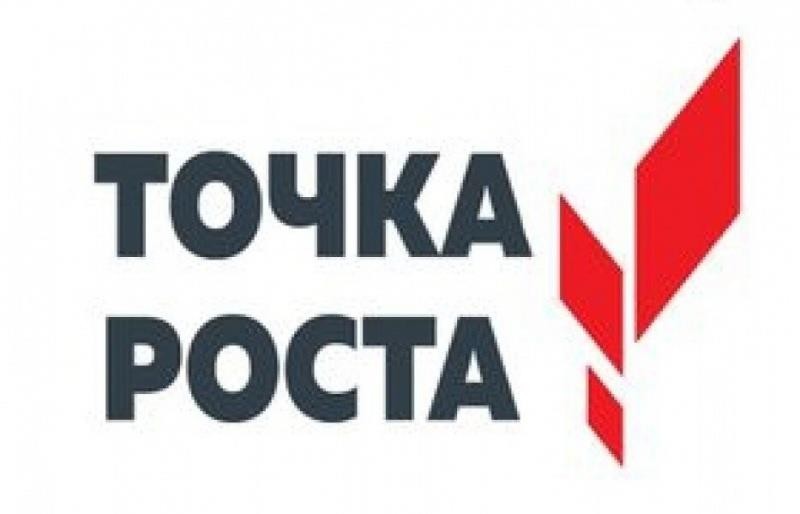 Положениео Центре образования естественно-научной и технологической направленностей "Точка роста" на базе МОУ Вареговской сош Большесельского районаЯрославской областиОбщие положенияЦентр образования естественно-научной и технологической направленностей "Точка роста" на базе МОУ Вареговской сош (далее - Центр) создан с целью развития у обучающихся естественно-научной, математической, информационной грамотности, формирования критического и креативного мышления, совершенствования навыковестественно-научной и технологической направленностей.Центр не является юридическим лицом и действует для достижения уставныхцелей МОУ Вареговской сош (далее - Учреждение), а также в целях выполнения задач и достижения показателей и результатов национального проекта "Образование".В своей деятельности Центр руководствуется Федеральным законом Российской Федерации от 29.12.2012 N 273-ФЗ "Об образовании в Российской Федерации", другими нормативными документами Министерства просвещения РоссийскойФедерации, иными нормативными правовыми актами Российской Федерации, программой развития МОУ Вареговской сош, планами работы, утвержденными учредителем и настоящим Положением.Центр в своей деятельности подчиняется руководителю Учреждения (директору).Цели, задачи, функции деятельности ЦентраОсновной целью деятельности Центра является совершенствование условий для повышения качества образования, расширения возможностей обучающихся восвоении учебных предметов естественно-научной и технологическойнаправленностей, программ дополнительного образования естественно-научной и технической направленностей, а также для практической отработки учебногоматериала по учебным предметам "Физика", "Химия", "Биология" «Окружающий мир».Задачами Центра являются:реализация основных общеобразовательных программ по учебным предметам естественно-научной и технологической направленностей, в том числе в рамках внеурочной деятельности обучающихся;разработка и реализация разноуровневых дополнительных общеобразовательных программ естественно-научной и техническойнаправленностей, а также иных программ, в том числе в каникулярный период;вовлечение обучающихся и педагогических работников в проектную деятельность;организация внеучебной деятельности в каникулярный период, разработка и реализация соответствующих образовательных программ, в том числе для лагерей, организованных образовательными организациями в каникулярный период;повышение профессионального мастерства педагогических работников Центра, реализующих основные и дополнительные общеобразовательные программы.Центр для достижения цели и выполнения задач вправе взаимодействовать с:различными образовательными организациями в форме сетевого взаимодействия;с иными образовательными организациями, на базе которых созданы центры "Точка роста";с федеральным оператором, осуществляющим функции по информационному, методическому и организационно-техническому сопровождению мероприятий по созданию и функционированию центров "Точка роста", в том числе по вопросам повышения квалификации педагогических работников;обучающимися и родителями (законными представителями) обучающихся, в том числе с применением дистанционных образовательных технологий.Порядок управления Центром Точка ростаРуководитель Учреждения издает локальный нормативный акт о назначении руководителя Центра (куратора, ответственного за функционирование и развитие), а также о создании Центра и утверждении Положения о деятельности Центра.Руководителем Центра может быть назначен сотрудник Учреждения из числа руководящих и педагогических работников.Руководитель Центра обязан:осуществлять оперативное руководство Центром;представлять интересы Центра по доверенности в муниципальных,государственных органах региона, организациях для реализации целей и задач Центра;отчитываться перед Руководителем Учреждения о результатах работы Центра;выполнять иные обязанности, предусмотренные законодательством, уставом Учреждения, должностной инструкцией и настоящим Положением.Руководитель Центра вправе:осуществлять расстановку кадров Центра, прием на работу которых осуществляется приказом руководителя Учреждения;по согласованию с руководителем Учреждения организовывать учебно- воспитательный процесс в Центре в соответствии с целями и задачами Центра и осуществлять контроль за его реализацией;осуществлять подготовку обучающихся к участию в конкурсах, олимпиадах,конференциях и иных мероприятиях по профилю направлений деятельности Центра;по согласованию с руководителем Учреждения осуществлять организацию и проведение мероприятий по профилю направлений деятельности Центра;осуществлять иные права, относящиеся к деятельности Центра и непротиворечащие целям и видам деятельности образовательной организации, а также законодательству Российской Федерации.